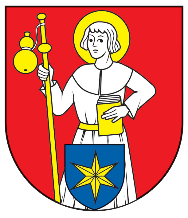 Obec Štvrtok na Ostrove – Csallóközcsütörtök KözségOZNÁMENIE  O  VYHLÁSENÍ  OBCHODNEJ   VEREJNEJ  SÚŤAŽEOVS – 2/2015Obec Štvrtok na Ostrove v zmysle  ust. § 281 až § 288 Obchodného zákonníka, ust. §9a) zákona č. 138/1991 Zb. o majetku obcí v znení neskorších predpisov a VZN Obce Štvrtok na Ostrove č. 3/2010  vyhlasujeobchodnú verejnú súťaž č. OVS-2/2015 o najvhodnejšiu ponuku na „Uzavretie kúpnej zmluvy na odkúpenie pozemkov“na predaj pozemku v extraviláne obce, vedenej na LV č. 570, parcelné číslo 978/1 registra „C“ o výmere 677 m², druh pozemku zastavaná plocha a nádvorie v extraviláne obce.Kúpna cena je stanovená minimálne vo výške 6500,00 Eur (slovom: šesťtisícpäťsto eur).Lehota na predkladanie návrhov je  stanovená do 31.07.2015, do 12,00 hodín.  Súťažné podmienky sú zverejnené na internetovej stránke obce www.stvrtoknaostrove.sk a na úradnej tabuli.Bližšie informácie záujemcovia môžu získať osobne  na obecnom úrade v rámci úradných hodín  alebo na tel. č. 031/ 5693501.V Štvrtku na Ostrove 13.7.2015									Mgr. Őry Péter  									  starosta obce